İlçesi			:SUSURLUK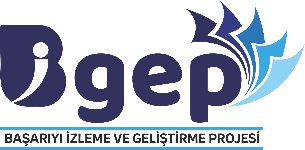 Okul/Kurum Adı	:HAYME ANA MTALOKUL ÇALIŞMA RAPORUAKADEMİK ALANDA YAPILAN ÇALIŞMALAR (ORTAOKUL-ORTAÖĞRETİM KURUMLARI)BAŞARIYI İZLEME VE GELİŞTİRME(BİGEP) PROJESİNİN İLGİLİ MADDESİYAPILAN ÇALIŞMALAR(ÖZET OLARAK BELİRTİLECEKTİR)YAPILAN ÇALIŞMADAN SORUMLUYÖNETİCİ VEYA ÖĞRETMENYAPILAN ÇALIŞMAYA AİT BAĞLANTI ADRESİ(WEB SAYFASI, SOSYAL MEDYA HESAPLARI)ÇALIŞMANIN BAŞLAMA VE BİTİŞ TARİHLERİ2.2.3Okulumuzda 12. sınıflar için Danışman Öğretmen (Eğitim Koçluğu) sistemi oluşturuldu ve bu sisteme göre okul kapasitesine uygun olarak öğretmen- öğrenci eşleşmesi yapıldı ve öğretmenler sorumlu oldukları öğrencilerin izleme ve takibini yüz yüze/çevrimiçi ortamda yapmaktadırlarErkan BAKIR                        Nurcan YILMAZsusurlukhaymeana.meb.k12.tr	20.10.2021 10.06.2022              